2019 Call for proposalsDETAILED PROJECT DESCRIPTION(To be attached to the eForm)PART D -  Characteristics and relevanceD.1. Why does your organisation wish to undertake this Action?Summary of the proposal Brief write up of the key points.Background and rationale of the proposal.Objectives, activities, main outputs, outcomes and impact including indicators of achievement.Demonstrate evidence of academic added value, promotion of European Union studies and outline how the proposal impacts on the specific subject area of study at an international level. Please outline to what extent the proposal fosters the development of existing and new teaching and debating activities (including new methodologies, tools and technologies), how it demonstrates evidence of academic added value, how it promotes European Union studies at the host institution and gives greater visibility to this field of study at a national level. Please also provide a short overview of the state of play of EU studies in your Faculty/Institution/Country and indicate to what extent your project responds to an identified need to develop this field of study (Recommended 4000 characters). D.2. Relevance of the proposal to the specific objectives of the ActionPlease select as appropriate and specify in the text box provided the relevance of the proposal to the specific objectives of the Action (Recommended 6000 characters).For Jean Monnet Modules:	promotes research and first teaching experience for young researchers and scholars and practitioners in European Union issues	fosters the publication and dissemination of the results of academic research	creates interest in the EU and constitutes the basis for future poles of European knowledge, particularly in Partner Countries	fosters the introduction of a European Union angle into mainly non EU related studies	delivers tailor-made courses on specific EU issues relevant for graduates in their professional lifeFor Jean Monnet Chairs:Main activities (minimum of 90 hours per academic year)	deepens teaching in European Union studies embodied in an official curriculum of a higher education institution	provides in-depth teaching on European Union matters for future professionals in fields which are in increasing demand on the labour marketAdditional activities (at least one additional activity per academic year to be carried out)	provides teaching/lectures to students from other departments (e.g. architecture, medicine etc.) to better prepare them for their future professional life	encourages, advises and mentors the young generation of teachers and researchers in European Union studies subject areas	conducts, monitors and supervises research on EU subjects, also for other educational levels such as teacher training and compulsory education	organizes activities (conferences, seminars/webinars, workshops etc.) targeting policy makers at local, regional and national level as well as civil society For Jean Monnet Centres of Excellence:	gathers the expertise and competences of high level experts 	develops synergies between various disciplines and resources in European Union studies	creates joint transnational activities and structural links with academic institutions in other countries	ensures openness to civil societyPart E - Participating organisations - teamsE.1. Aims and activities of the organisationPlease provide a short presentation of your organisation (key activities, affiliations, size of the organisation, etc.) relating to the area covered by the action. (Recommended 2000 characters).E.2. Other EU grantsPlease list the projects for which the organisation or the department responsible for the management of this application has received financial support in the last three years from EU programmes (in particular, the Jean Monnet Activities). Please list other grant applications submitted by your organisation, or the department responsible for this project proposal under the 2019 Erasmus+ Call for proposals. For each grant application, please mention the amount requested. E.3. Skills and expertise of key staff involved in the project Special attention should be paid to the quality (excellence) of the academic profile in the specific field of European Union studies. Please add lines as necessary.PART F - Design and implementation of the proposalF.1. Work Programme Please describe how the work programme was conceived in terms of the activities proposed, including reference to the appropriate phases for preparation, implementation, evaluation, follow-up and dissemination. Explain how consistency between project objectives, activities and the proposed budget will be achieved (Recommended 6000 characters).F.2. Work plan and specific activitiesPlease enter the different activities you intend to carry out. There are up to four specific types of activity (teaching, deliverables, research and events) that can be selected. Please use one table per specific activity and add as many tables as required (by copying and pasting the template table). Each specific activity must be numbered.For Jean Monnet Chairs please identify and detail the activities that are proposed in addition to the obligatory 90 teaching hours by completing the appropriate table(s). At least one additional activity per academic year is required (see Section D.2.).For Jean Monnet Chairs and Modules, for which flat-rate funding based on unit costs (teaching hours) is applicable, please note that only the hours presented under F.2.1. Teaching will be taken into account in the calculation of the grant. Hours presented under F.2.4. Events will not be included as part of the flat-rate calculation in the case of a successful application.F.2.1. Specific Activity: TEACHINGF.2.2. Specific Activity: DELIVERABLES Please keep in mind that if your project is selected you will be required to create and maintain a website for the action. F.2.3. Specific Activity: RESEARCH (if applicable)F.2.4. Specific Activity: EVENTSF.3. MethodologyPlease define the working methodology proposed for achieving the proposal's objectives with special emphasis on the quality and detail of the planned teaching programme, research and/or debating activities and paying particular attention to pedagogical approach, multidisciplinary synergies and openness to civil society (Recommended 3000 characters).PART G - Impact, dissemination and exploitationG.1. Expected impact of the projectPlease describe how the target groups will be reached and involved during the lifetime of the project and how the action will benefit the target groups within the host institution and at local, regional, national and or European level. How will the project contribute to stimulating knowledge on the European integration process and to enhancing the visibility of scientific resources and academic activities in this field?  (Recommended 3000 characters).G.2. Dissemination and exploitation strategyHow will the dissemination be organised and how will exploitation activities ensure optimal use of the results within the project's lifetime and after? How will exploitation activities ensure optimal use of the results in terms of teaching activities and/or research and debating outputs both within and outside the host institution? To what extent have open educational resources been used to reach a wider public? (Recommended 3000 characters).G.3. Quality control and Monitoring Please explain what mechanisms will be put in place for ensuring the quality of the project and how the evaluation of the outcomes of the teaching activities will be carried out (Recommended 3000 characters).PART H. Curriculum Vitae and full list of publicationsThe template provided must be completed by each key staff member. Please use one table per key staff member and add as many tables as required (by copying and pasting the template table). You should ensure that the information provided here is coherent with the Excel Budget form.Please note that as submission size limitations are very specific (maximum 5 MB for the application e-Form and all its attachments), you are asked not to include photographs or graphics in the model curriculum.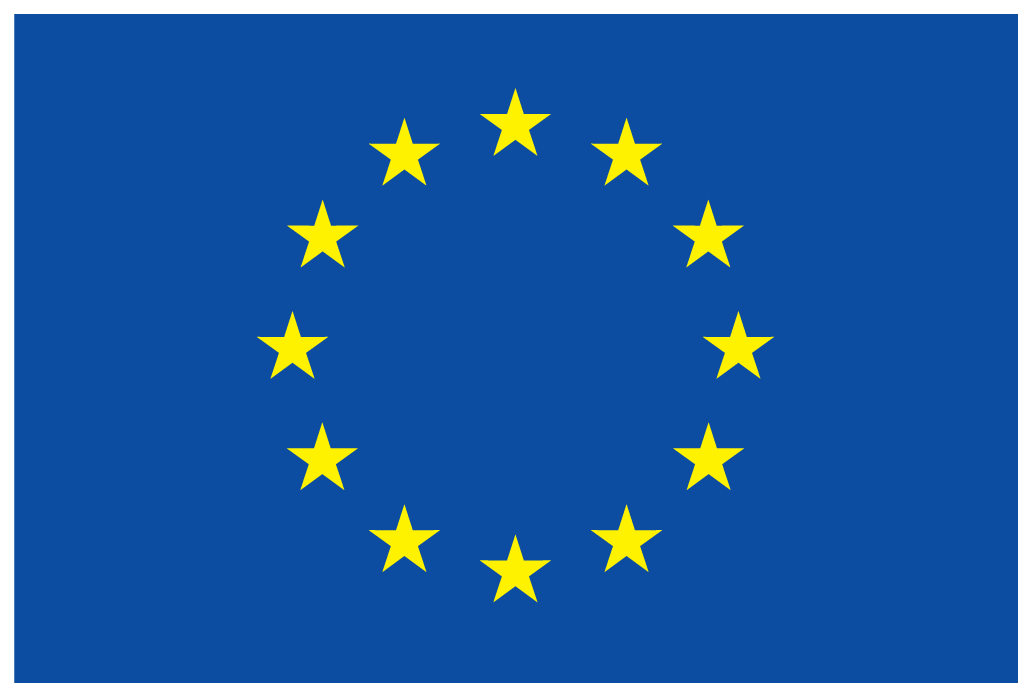 Application FormCall: 2019Jean Monnet ActivitiesJean Monnet ModulesJean Monnet ChairsJean Monnet Centres of ExcellenceErasmus+Programme or initiativeReference number Beneficiary OrganisationTitle of the ProjectAdd lines as necessary Sub-Programme/Action concerned Amount requestedAdd lines as necessarySKILLS AND EXPERTISE OF KEY STAFF MEMBERSSKILLS AND EXPERTISE OF KEY STAFF MEMBERSPlease provide the names of the key staff members and indicate for each his/her expertise relevant to the implementation of the project and the role to be undertaken in the projectPlease provide the names of the key staff members and indicate for each his/her expertise relevant to the implementation of the project and the role to be undertaken in the projectNameSummary of relevant skills and experience ACADEMIC PROFILE OF KEY STAFF MEMBERSThe following mandatory information should be provided for each academic key staff member, including the proposed Chair holder or academic coordinator of the activity:A curriculum vitae (using the template included in Part H)  A full list of all relevant publications (using the template included in Part H)  The 6 most relevant publications (the title and an abstract/short summary for each publication, including year of publication and for articles, the name of the review/journal in which the article appears)The 3 most relevant/recent teaching experiences (the title and a short summary of the content of the teaching course including the name of the organisation and the year in which the course was delivered)KEY STAFF MEMBER (Chair holder, academic coordinator, other key staff member – to be specified)KEY STAFF MEMBER (Chair holder, academic coordinator, other key staff member – to be specified)KEY STAFF MEMBER (Chair holder, academic coordinator, other key staff member – to be specified)KEY STAFF MEMBER (Chair holder, academic coordinator, other key staff member – to be specified)KEY STAFF MEMBER (Chair holder, academic coordinator, other key staff member – to be specified)KEY STAFF MEMBER (Chair holder, academic coordinator, other key staff member – to be specified)KEY STAFF MEMBER (Chair holder, academic coordinator, other key staff member – to be specified)KEY STAFF MEMBER (Chair holder, academic coordinator, other key staff member – to be specified)KEY STAFF MEMBER (Chair holder, academic coordinator, other key staff member – to be specified)Title   First name First nameSurname Mandatory        Male   Female Mandatory        Male   FemaleDepartment Position/Grade/CategoryPhD Title Yes No Yes NoAccredited to supervise doctoral theses?Accredited to supervise doctoral theses?Accredited to supervise doctoral theses?   Yes   No   Yes   No   Yes   NoAddress Postcode CityCountryTelephone 1++  / ++  / ++  / Telephone 2Telephone 2Telephone 2Telephone 2++  /Fax++  /++  /++  /Website Website Website Website EmailModel of publication listPlease add a new table for each member of staff mentioned in the table above (if appropriate).  For academic publications, please give complete references (title, publishing house, city, year and pages, ISBN if any)Model of publication listPlease add a new table for each member of staff mentioned in the table above (if appropriate).  For academic publications, please give complete references (title, publishing house, city, year and pages, ISBN if any)Model of publication listPlease add a new table for each member of staff mentioned in the table above (if appropriate).  For academic publications, please give complete references (title, publishing house, city, year and pages, ISBN if any)Name:Role: Chair holder Academic coordinator Module leader Member of the teaching staffTitle of publication 1:Year:Abstract (Limit: 5 lines):Title of publication 2:Year:Abstract:Title of publication 3:Year:Abstract:Title of publication 4:Year:Abstract:Title of publication 5:Year:Abstract:Title of publication 6:Year:Abstract:Model of teaching experiencesPlease add a new table for each member of the staff mentioned in the table above (if appropriate).Model of teaching experiencesPlease add a new table for each member of the staff mentioned in the table above (if appropriate).Model of teaching experiencesPlease add a new table for each member of the staff mentioned in the table above (if appropriate).Name:Role: Chair holder Academic coordinator Module leader Member of the teaching staffTitle of the teaching course:Year:Summary of content:Title of the teaching course:Year:Summary of content:Title of the teaching course:Year:Summary of content:Teaching Nr. TitleProf. in chargeTypology Lecture   Seminar Summer course Lecture   Seminar Summer course Lecture   Seminar Summer course Training course  Intensive course Distance learning course Training course  Intensive course Distance learning course Training course  Intensive course Distance learning courseDescription(Please attach draft syllabus)(Please attach draft syllabus)(Please attach draft syllabus)(Please attach draft syllabus)(Please attach draft syllabus)(Please attach draft syllabus)Impact1st acad. year:2nd acad. year:2nd acad. year:2nd acad. year:3rd acad. year:Total over 3 years:N° of hoursN° of studentsDiscipline of audienceYear/type of study 1st cycle (Bachelor)   2nd cycle (Masters) 3rd cycle (Postgraduate) 1st cycle (Bachelor)   2nd cycle (Masters) 3rd cycle (Postgraduate) Doctoral studies Summer school Doctoral studies Summer school Doctoral studies Summer school Doctoral studies Summer schoolNature Compulsory   Optional Compulsory   Optional New  Existing New  Existing New  Existing New  ExistingTiming 1st year   2nd year 3rd year 1st year   2nd year 3rd year 1st semester   2nd semester 1st semester   2nd semester 1st semester   2nd semester 1st semester   2nd semesterDeliverable Nr. TitleTypology Didactic materials  Learning tools Virtual platform  Website Database CD-Rom/DVD  Books/Other academic publications Paper-Brochure-Newsletter Other (please specify):Description(Please attach table of content)(Please attach table of content)ImpactLanguageN° of copiesEstimated Date of publicationResearch Activity  Nr. Person in chargeTitleDescriptionMethodologyImpactResulting publicationsEvent Nr. TitleTypology Conference Webinar Workshop Roundtable debate Study visit  Promotional event Other (please specify):Description(Please attach draft programme)(Please attach draft programme)ImpactHost countryDurationN° of participantsTarget group Teachers 1st cycle (Bachelor)   2nd cycle (Masters) Researchers and/or PhD students Administrative and other non-teaching university staff Public administrators Professional groups Civil society representatives General publicTiming 1st year   2nd year 3rd year 1st semester   2nd semesterPERSON RESPONSIBLE FOR THE PROPOSED ACTIVITY (Chair holder or academic coordinator)PERSON RESPONSIBLE FOR THE PROPOSED ACTIVITY (Chair holder or academic coordinator)PERSON RESPONSIBLE FOR THE PROPOSED ACTIVITY (Chair holder or academic coordinator)PERSON RESPONSIBLE FOR THE PROPOSED ACTIVITY (Chair holder or academic coordinator)PERSON RESPONSIBLE FOR THE PROPOSED ACTIVITY (Chair holder or academic coordinator)PERSON RESPONSIBLE FOR THE PROPOSED ACTIVITY (Chair holder or academic coordinator)PERSON RESPONSIBLE FOR THE PROPOSED ACTIVITY (Chair holder or academic coordinator)PERSON RESPONSIBLE FOR THE PROPOSED ACTIVITY (Chair holder or academic coordinator)Title   First name First nameSurname Mandatory        Male   FemaleDepartment Position/Grade/CategoryPhD Title Yes No Yes NoAccredited to supervise doctoral theses?Accredited to supervise doctoral theses?Accredited to supervise doctoral theses?   Yes   No   Yes   NoAddress Postcode  CityCountryTelephone 1++  / ++  / ++  / Telephone 2Telephone 2++  /++  /Fax++  /++  /++  /Website Website EmailEDUCATIONAL BACKGROUND:EDUCATIONAL BACKGROUND:EDUCATIONAL BACKGROUND:EDUCATIONAL BACKGROUND:EDUCATIONAL BACKGROUND:EDUCATIONAL BACKGROUND:EDUCATIONAL BACKGROUND:EDUCATIONAL BACKGROUND:Please detail all relevant studiesPlease detail all relevant studiesPlease detail all relevant studiesPlease detail all relevant studiesPlease detail all relevant studiesPlease detail all relevant studiesPlease detail all relevant studiesPlease detail all relevant studiesWORK EXPERIENCE:WORK EXPERIENCE:WORK EXPERIENCE:WORK EXPERIENCE:WORK EXPERIENCE:WORK EXPERIENCE:WORK EXPERIENCE:WORK EXPERIENCE:Please include all recent positions which have a direct bearing on European Union studiesPlease include all recent positions which have a direct bearing on European Union studiesPlease include all recent positions which have a direct bearing on European Union studiesPlease include all recent positions which have a direct bearing on European Union studiesPlease include all recent positions which have a direct bearing on European Union studiesPlease include all recent positions which have a direct bearing on European Union studiesPlease include all recent positions which have a direct bearing on European Union studiesPlease include all recent positions which have a direct bearing on European Union studiesPUBLICATIONS:PUBLICATIONS:PUBLICATIONS:PUBLICATIONS:PUBLICATIONS:PUBLICATIONS:PUBLICATIONS:PUBLICATIONS:Please detail all relevant publicationsPlease detail all relevant publicationsPlease detail all relevant publicationsPlease detail all relevant publicationsPlease detail all relevant publicationsPlease detail all relevant publicationsPlease detail all relevant publicationsPlease detail all relevant publicationsADDITIONAL INFORMATION:ADDITIONAL INFORMATION:ADDITIONAL INFORMATION:ADDITIONAL INFORMATION:ADDITIONAL INFORMATION:ADDITIONAL INFORMATION:ADDITIONAL INFORMATION:ADDITIONAL INFORMATION:Please include any other relevant information including awards, titles, honorary positions etc.Please include any other relevant information including awards, titles, honorary positions etc.Please include any other relevant information including awards, titles, honorary positions etc.Please include any other relevant information including awards, titles, honorary positions etc.Please include any other relevant information including awards, titles, honorary positions etc.Please include any other relevant information including awards, titles, honorary positions etc.Please include any other relevant information including awards, titles, honorary positions etc.Please include any other relevant information including awards, titles, honorary positions etc.